§6260.  Time for payments; delinquenciesWhenever any of the circumstances listed in section 6259 occurs:  [PL 1989, c. 534, Pt. C, §1 (NEW).]1.  Continuation of assessment year.  The deferral of taxes for the assessment year in which the circumstance occurs shall continue for that assessment year;[PL 1989, c. 534, Pt. C, §1 (NEW).]2.  Deferred property taxes due.  The amounts of deferred property taxes, including accrued interest, for all years are due and payable to the bureau within 12 months of the date on which the circumstance occurs, except as provided in subsection 3 and sections 6261 and 6263;[PL 2023, c. 441, Pt. B, §5 (AMD); PL 2023, c. 441, Pt. B, §7 (AFF).]3.  Out-of-state move.  Notwithstanding the provisions of subsection 2 and section 6263, when the circumstance listed in section 6259, subsection 4, occurs, the amount of deferred taxes shall be due and payable 5 days before the date of removal of the property from the State; and[PL 1989, c. 534, Pt. C, §1 (NEW).]4.  Delinquency.  If the amounts falling due as provided in this section are not paid on the indicated due date or as extended under section 6263, those amounts shall be deemed delinquent as of that date and the property shall be subject to foreclosure as provided in section 6254.[PL 1989, c. 534, Pt. C, §1 (NEW).]SECTION HISTORYPL 1989, c. 534, §C1 (NEW). PL 1991, c. 846, §38 (AMD). PL 2023, c. 441, Pt. B, §5 (AMD). PL 2023, c. 441, Pt. B, §7 (AFF). The State of Maine claims a copyright in its codified statutes. If you intend to republish this material, we require that you include the following disclaimer in your publication:All copyrights and other rights to statutory text are reserved by the State of Maine. The text included in this publication reflects changes made through the First Regular and First Special Session of the 131st Maine Legislature and is current through November 1, 2023
                    . The text is subject to change without notice. It is a version that has not been officially certified by the Secretary of State. Refer to the Maine Revised Statutes Annotated and supplements for certified text.
                The Office of the Revisor of Statutes also requests that you send us one copy of any statutory publication you may produce. Our goal is not to restrict publishing activity, but to keep track of who is publishing what, to identify any needless duplication and to preserve the State's copyright rights.PLEASE NOTE: The Revisor's Office cannot perform research for or provide legal advice or interpretation of Maine law to the public. If you need legal assistance, please contact a qualified attorney.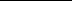 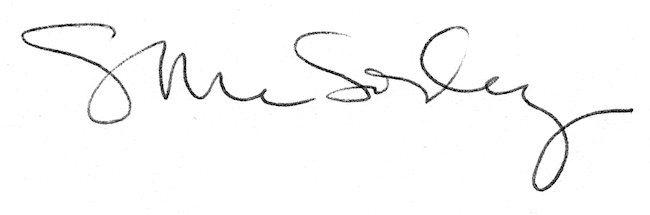 